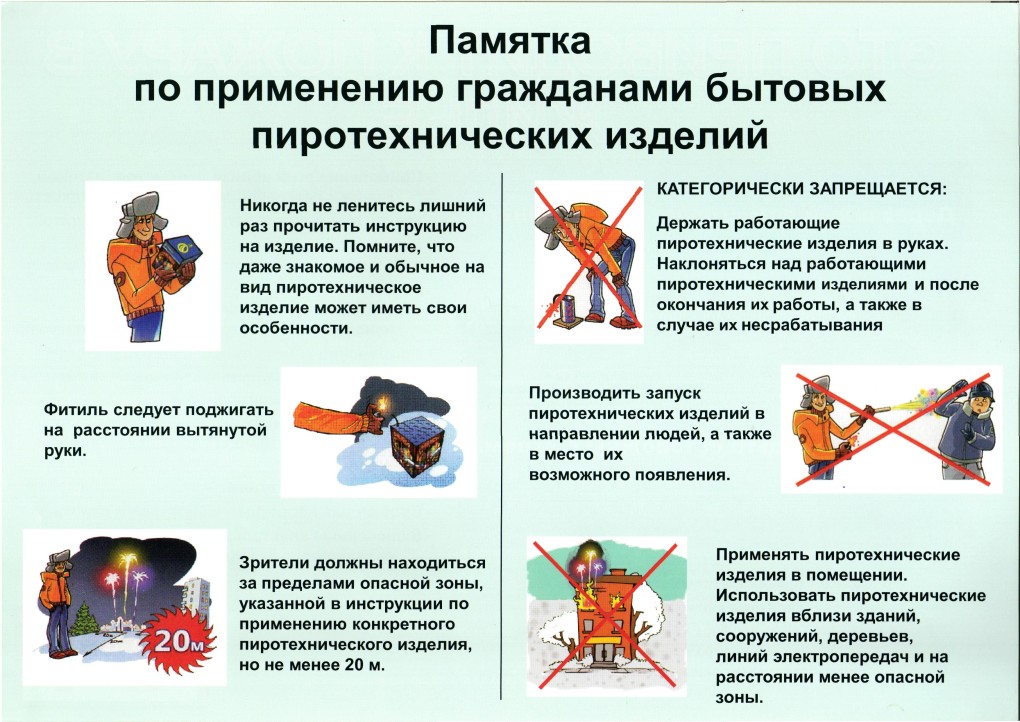 Нерчинский социально-реабилитационнный центр «Гарант» Забайкальского краяОпасно! Фейерверк!г. Нерчинск, 2018